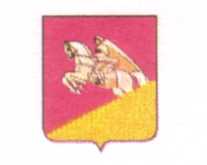 АДМИНИСТРАЦИЯ ПОЛТАВЧЕНСКОГО СЕЛЬСКОГО ПОСЕЛЕНИЯКУЩЕВСКОГО  РАЙОНАРАСПОРЯЖЕНИЕот 08.02.2021                                                                                            №4-рв село ПолтавченскоеО дисциплинарном взыскании О.Ю.Алихановой            В соответствии со статьями 192 и 193 Трудового кодекса Российской Федерации:           1.Объявить Алихановой Оксане Юзбековне, специалисту по работе с населением администрации Полтавченского сельского поселения, за ненадлежащее исполнение работником по его вине возложенных на него трудовых обязанностей, дисциплинарное взыскание – замечание.           2. Распоряжение вступает в силу со дня его подписания.Глава Полтавченского сельскогопоселения Кущевского района                                                  И.А.Нартова